表面處理公會青年委員報名表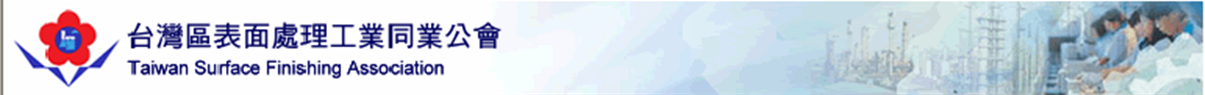 歡迎50歲以下之公司未來接班人及專業經理人踴躍報名參加！公司名稱會員編號姓名職稱聯絡電話傳真號碼手機E-Mail